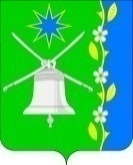 АДМИНИСТРАЦИЯ НОВОБЕЙСУГСКОГО СЕЛЬСКОГО ПОСЕЛЕНИЯ ВЫСЕЛКОВСКОГО РАЙОНАПОСТАНОВЛЕНИЕот 14.11.2023									№ 79станица НовобейсугскаяОб организации работы администрацией Новобейсугского сельского поселения  Выселковского района с сообщениями в социальных сетях информационно-телекоммуникационной сети «Интернет»В соответствии с Федеральным законом от 09 февраля 2009 года № 8-ФЗ «Об обеспечении доступа к информации о деятельности государственных органов и органов местного самоуправления», статьей 5 Закона Краснодарского края от 16 июля 2010 года № 2000-КЗ «Об обеспечении доступа к информации о деятельности государственных органов Краснодарского края, органов местного самоуправления в Краснодарском крае», постановлением главы администрации (губернатора) Краснодарского края от 20 августа 2020 года № 478 «Об организации работы в исполнительных органах государственной власти Краснодарского края с сообщениями в социальных сетях информационно-телекоммуникационной сети «Интернет», в целях формирования системы эффективной обратной связи с населением Новобейсугского сельского поселения Выселковского района, руководствуясь Уставом Новобейсугского сельского поселения Выселковского района п о с т а н о в л я ю:	1. Утвердить:1.1. Порядок организации работы по созданию и ведению официальных страниц в социальных сетях администрацией Новобейсугского  сельского поселения Выселковского района (приложение 1).1.2. Порядок организации работы с сообщениями в социальных сетях, затрагивающими вопросы деятельности администрации Новобейсугского сельского поселения Выселковского района (приложение 2).2. Общему отделу администрации Новобейсугского сельского поселения Выселковского района (Алексеенко) официально опубликовать настоящее постановление и обеспечить размещение настоящего постановления на официальном сайте администрации Новобейсугского сельского поселения Выселковского района в информационно-телекоммуникационной сети «Интернет».3. Контроль за выполнением настоящего постановления оставляю за собой.4. Постановление вступает в силу после его официального опубликования.Глава Новобейсугскогосельского поселения Выселковского района 							     В.В. ВасиленкоПриложение 1УТВЕРЖДЕНпостановлением администрации Новобейсугского сельского поселения Выселковского района от 14.11.2023 г., № 79Порядокорганизации работы по созданию и ведению официальных страниц в социальных сетях администрацией Новобейсугского  сельского поселения Выселковского района1. Порядок организации работы по созданию и ведению официальных страниц в социальных сетях администрацией Новобейсугского  сельского поселения Выселковского района (далее - Порядок) определяет правила создания и ведения официальных страниц администрацией Новобейсугского  сельского поселения Выселковского района в социальных сетях «Одноклассники», «ВКонтакте», «Telegram» (далее соответственно — страницы, социальные сети).2. Администрация Новобейсугского  сельского поселения Выселковского района:самостоятельно создает страницы в социальных сетях с привязкой к служебным номерам телефонов администрации Новобейсугского  сельского поселения Выселковского района;предоставляет право доступа к созданным страницам (логины и пароли, номера телефонов, на которые зарегистрированы страницы) общему отделу администрации Новобейсугского  сельского поселения Выселковского района;ведет созданные ими в социальных сетях аккаунты с целью размещения публикаций в социальных сетях о деятельности администрации Новобейсугского  сельского поселения Выселковского района.3.Общий отдел администрации Новобейсугского  сельского поселения Выселковского района, кроме вопросов, указанных в пункте 2 настоящего Порядка:создаёт страницы главы Новобейсугского  сельского поселения Выселковского района в социальных сетях с привязкой к служебному номеру телефона (служебным номерам телефонов) администрации Новобейсугского  сельского поселения Выселковского района;ведёт созданные им в социальных сетях страницы главы Новобейсугского  сельского поселения Выселковского района с целью размещения публикаций в социальных сетях о мероприятиях с участием главы Новобейсугского  сельского поселения Выселковского района и деятельности администрации Новобейсугского  сельского поселения Выселковского района;координирует деятельность администрации Новобейсугского  сельского поселения Выселковского района по ведению страницы в социальных сетях, оказывает консультативную, методическую и иную помощь по ведению страниц в социальных сетях.4. Ведение страниц в социальных сетях осуществляется в соответствии с государственной программой региональной информационной политикой в сфере обеспечения доступа населения к информации о деятельности администрации Новобейсугского  сельского поселения Выселковского района.5. В страницах администрации Новобейсугского  сельского поселения Выселковского района в социальных сетях рекомендуется размещать не менее 1 публикации в неделю о деятельности главы Новобейсугского  сельского поселения Выселковского района, администрации Новобейсугского  сельского поселения Выселковского района  или другой общественно значимой информации.В страницах главы Новобейсугского  сельского поселения Выселковского района рекомендуется размещать не менее 1 публикации в неделю о деятельности главы Новобейсугского  сельского поселения Выселковского района, администрации Новобейсугского  сельского поселения Выселковского района и подведомственных учреждений администрации Новобейсугского  сельского поселения Выселковского района или другой общественно значимой информации.6. В страницах размещается и поддерживается в актуальном состоянии информация, указанная в части 1 статьи 13 Федерального закона «Об обеспечении доступа к информации о деятельности государственных органов и органов местного самоуправления», с использованием федеральной государственной информационной системы «Единый портал государственных и муниципальных услуг (функций)» (далее - единый портал) и способов, доступных в социальной сети.7. Размещение информации на страницах осуществляется после авторизации уполномоченного лица в социальной сети.8. При размещении информации на официальных страницах, уполномоченным лицом обеспечивается использование русского языка в соответствии с правилами орфографии и пунктуации русского языка.При ведении страниц в социальных сетях используются тексты, фотографии, инфографика, видео, трансляции прямых эфиров, опросы, иные материалы и форматы с учетом полномочий администрации Новобейсугского  сельского поселения Выселковского района и специфики каждой социальной сети.9. Страницы должны иметь единое текстовое описание и дизайнерское оформление. При ведении страниц рекомендуется применять, в том числе, новые возможности социальных сетей (приложения, виджеты, динамичные обложки и другое).10. При написании текстов публикаций необходимо использовать стиль, характерный для общения в социальных сетях (письменная разговорная речь). Не рекомендуется публиковать информацию в формате пресс-релизов, использовать канцеляризмы, а также избыточное цитирование нормативных правовых актов (желательно не более двух на 1 публикацию).11. Подтверждением факта создания официальной страницы является наличие специальной отметки, которая присваивается такой официальной странице социальной сетью при условии регистрации администрации Новобейсугского  сельского поселения Выселковского района с использованием федеральной государственной информационной системы «Единая система идентификации и аутентификации в инфраструктуре, обеспечивающей информационно-технологическое взаимодействие информационных систем, используемых для предоставления государственных и муниципальных услуг в электронной форме» (далее – единая система идентификации и аутентификации), а также при условии выполнения требований уполномоченным лицом, предъявляемых социальной сетью для получения специальной отметки в соответствии с правилами ведения официальных страниц, разрабатываемыми владельцем социальной сети и размещаемыми в социальной сети (далее - правила ведения официальных страниц), и методическими рекомендациями, определяемыми Министерством цифрового развития, связи и массовых коммуникаций Российской Федерации, за исключением случая, предусмотренного пунктом 12 настоящего Порядка.12. При отсутствии в единой системе идентификации и аутентификации возможности регистрации администрации Новобейсугского  сельского поселения Выселковского района направляют оператору единой системы идентификации и аутентификации заявку в целях присвоения официальной странице специальной отметки, присваиваемой в соответствии с пунктом 11 настоящего Порядка.Заявка должна содержать в том числе информацию о полном наименовании, контактных данных (место нахождения и адрес, телефон и адрес электронной почты) администрации Новобейсугского  сельского поселения Выселковского района, контактных данных руководителя (телефон и адрес электронной почты).Оператор единой системы идентификации и аутентификации после проверки информации, указанной в абзаце втором настоящего пункта, направляет социальной сети запрос о присвоении официальной странице специальной отметки.13. В случае изменения на официальной странице сведений о наименовании администрации Новобейсугского  сельского поселения Выселковского района, а также в иных случаях, установленных правилами ведения официальных страниц и методическими рекомендациями, определяемыми Министерством цифрового развития, связи и массовых коммуникаций Российской Федерации, специальная отметка, присваиваемая официальной странице социальной сетью, удаляется до момента выполнения условий, предусмотренных пунктом 11 настоящего Порядка.14. Страницы администрации Новобейсугского  сельского поселения Выселковского района, а также комментарии в них должны иметь открытый доступ. Администрация Новобейсугского  сельского поселения Выселковского района в созданных ими страницах самостоятельно моделируют комментарии и сообщения пользователей социальных сетей. Удалению подлежат комментарии и сообщения пользователей, нарушающие требования нормативных правовых актов Российской Федерации и Краснодарского края. Также подлежат удалению комментарии, содержащие спам-рассылки, оскорбления и нецензурные выражения. При этом пользователи, допустившие такие комментарии и сообщения, могут быть занесены в «черный список» или его аналог в порядке, определённом правилами использования соответствующей социальной сети.15. Созданные страницы администрации Новобейсугского  сельского поселения Выселковского района рекомендуется подписывать на страницы главы Новобейсугского  сельского поселения Выселковского района.16. Рекомендуется в созданных страницах администрации Новобейсугского  сельского поселения Выселковского района в рамках компетенции отвечать (давать пояснения) на вопросы пользователей социальных сетей на страницах главы Новобейсугского  сельского поселения Выселковского района.Глава Новобейсугскогосельского поселения Выселковского района 							     В.В. ВасиленкоПриложение 2УТВЕРЖДЕНпостановлением администрации Новобейсугского сельского поселения Выселковского района от 14.11.2023г., № 79Порядокорганизации работы с сообщениями в социальных сетях,затрагивающими вопросы деятельности администрацииНовобейсугского  сельского поселенияВыселковского района1. Порядок организации работы с сообщениями в социальных сетях, затрагивающими вопросы деятельности администрации Новобейсугского  сельского поселения Выселковского района (далее - Порядок), определяет сроки и последовательность действий администрации Новобейсугского  сельского поселения Выселковского района по работе с сообщениями в социальных сетях, затрагивающими вопросы деятельности администрации Новобейсугского  сельского поселения Выселковского района, размещенными в социальных сетях в информационно-телекоммуникационной сети «Интернет» (далее - сообщения в социальных сетях) и размещению информации на сообщения в социальных сетях их авторам (далее - ответ).2. К сообщениям в социальных сетях относятся:сообщения, опубликованные пользователями в социальных сетях «Одноклассники», «ВКонтакте», «Telegram», затрагивающие вопросы деятельности администрации Новобейсугского  сельского поселения Выселковского района и выявленные посредством специализированного программного обеспечения (далее - инциденты);инциденты, которые носят социальный и общественно значимый характер, требующие оперативного решения (далее - инциденты повышенной важности);сообщения, опубликованные пользователем в социальных сетях, выявленные в ходе мониторинга социальных сетей и затрагивающие вопросы деятельности администрации Новобейсугского  сельского поселения Выселковского района (далее - публикации в социальных сетях).3. При организации работы с сообщениями в социальных сетях не применяются положения Федерального закона от 2 мая 2006 года № 59-ФЗ «О порядке рассмотрения обращений граждан Российской Федерации» (далее - Закон № 59-ФЗ). Сообщение в социальных сетях не является обращением гражданина, определенным в соответствии с Законом № 59-ФЗ.4. Координацию работы администрации Новобейсугского  сельского поселения Выселковского района с инцидентами и инцидентами повышенной важности осуществляет общий отдел администрации Новобейсугского  сельского поселения Выселковского района (далее - Отдел).Должностным лицом по вопросам работы с инцидентами (далее - куратор) является начальник Отдела администрации Новобейсугского  сельского поселения Выселковского района.5. Координацию работы с публикациями в социальных сетях осуществляет начальник Отдела.6. Работу с сообщениями в социальных сетях, затрагивающими вопросы деятельности администрации Новобейсугского  сельского поселения Выселковского района, организовывает и осуществляет начальник Отдела.7. Администрации Новобейсугского  сельского поселения Выселковского района вправе определить социальные сети, в которых будет выполняться работа с публикациями в социальных сетях. Администрации Новобейсугского  сельского поселения Выселковского района вправе организовать работу по выявлению публикаций в социальных сетях, устанавливают порядок их рассмотрения и размещения ответов с учетом положений пунктов 9, 18 и 20 настоящего Порядка.8. В целях организации работы с сообщениями в социальных сетях администрация Новобейсугского  сельского поселения Выселковского района определяет:должностное лицо, ответственное за организацию работы с сообщениями в социальных сетях;должностных лиц, осуществляющих подготовку и размещение ответов на сообщения в социальных сетях (далее - исполнитель), с учетом возможности исполнения должностных обязанностей исполнителей по работе с сообщениями в социальных сетях в период их временного отсутствия (в связи с болезнью, отпуском, командировкой, учебой или иными причинами).9. Подготовка и размещение ответа на сообщение в социальных сетях осуществляется не позднее 8 рабочих часов с момента его выявления.10. Куратор выявляет инциденты, на которые требуется ответ, указывает тему (группу тем), локацию и в течение 30 минут рабочего времени направляет их в подведомственные учреждения администрации Новобейсугского  сельского поселения Выселковского района, к полномочиям которых отнесено решение вопросов, содержащихся в инциденте, для подготовки проекта ответа.11. В случае если решение поставленных в инциденте вопросов не относится к полномочиям подведомственных учреждений администрации Новобейсугского  сельского поселения Выселковского района, в который направлен инцидент в соответствии с пунктом 10 настоящего Порядка, исполнитель в течение 30 минут рабочего времени с момента поступления инцидента сообщает об этом куратору. Куратор в течение 30 минут рабочего времени с момента получения указанного сообщения направляет инцидент в орган, к полномочиям которого отнесено решение вопросов, содержащихся в инциденте, для подготовки проекта ответа.12. В случае если решение вопроса, содержащегося в инциденте, относится к полномочиям подведомственных учреждений администрации Новобейсугского  сельского поселения Выселковского района, исполнитель подготавливает проект ответа (промежуточного ответа) на инцидент и не позднее чем за 3 часа рабочего времени до истечения срока, предусмотренного пунктом 9 настоящего Порядка, направляет его на согласование куратору.Промежуточный ответ подготавливается в случае невозможности решения вопроса, содержащегося в инциденте, в течение срока, установленного пунктом 9 настоящего Порядка.13. В случае необходимости определения сути содержащегося в инциденте вопроса исполнитель в течение 1 часа рабочего времени после поступления инцидента подготавливает запрос (уточнение) и направляет его куратору.14. Куратор в течение 30 минут рабочего времени с момента поступления проекта ответа (промежуточного ответа) или запроса (уточнения) согласовывает либо направляет его на доработку исполнителю с указанием причин отказа в согласовании. Причинами отказа в согласовании куратором проекта ответа (промежуточного ответа) или запроса (уточнения) являются:его несоответствие сути вопроса, содержащегося в инциденте;его несоответствие условиям, предусмотренным пунктом 20 настоящего Порядка;его переадресация в другое подведомственное учреждение администрации Новобейсугского  сельского поселения Выселковского района;наличие орфографических и пунктуационных ошибок.15. Направленный на доработку проект ответа (промежуточный ответ), запрос (уточнение) на инцидент дорабатывается исполнителем и направляется на повторное согласование куратору в течение 1 часа рабочего времени после направления проекта ответа на инцидент на доработку.16. Согласованный куратором ответ на инцидент в течение 30 минут рабочего времени с момента согласования размещается исполнителем в социальной сети, в которой был размещен инцидент.17. Подготовка и размещение ответа на инцидент повышенной важности осуществляется не позднее 4 рабочих часов с момента его выявления.18. В случае если автору инцидента дается промежуточный ответ на инцидент, то срок необходимый для направления окончательного ответа автору инцидента, должен составлять не более 7 рабочих дней со дня направления промежуточного ответа. В этом случае сроки для действий, предусмотренных пунктами 11-16 настоящего Порядка, определяет куратор.19. В случае если инцидент содержит вопросы, решение которых входит в полномочия нескольких подведомственных учреждений администрации Новобейсугского  сельского поселения Выселковского района:куратор в течение 30 минут рабочего времени с момента выявления инцидента одновременно направляет его в отделы администрации Новобейсугского  сельского поселения Выселковского района, к полномочиям которых относится решение вопросов, содержащихся в инциденте, начальнику Отдела (в случае, указанном в пункте 6 настоящего Порядка) с целью подготовки информации для сводного ответа;срок подготовки и направления исполнителем куратору информации для подготовки сводного ответа составляет не более 2 часов рабочего времени с момента направления исполнителю инцидента;исполнителя сводного проекта ответа на инцидент определяет куратор с учетом информации, поступившей от всех исполнителей. Согласование и размещение сводного ответа на инцидент осуществляется в соответствии с пунктами 14-16 настоящего Порядка с учетом срока, установленного пунктом 9 настоящего Порядка.20. Ответ на сообщение в социальных сетях должен соответствовать формату общения в социальной сети и содержать информацию по существу заданного вопроса (в случае необходимости с приложением подтверждающих фото- или видеоматериалов при их наличии). При размещении ответа должно обеспечиваться использование русского языка в соответствии с правилами орфографии и пунктуации русского языка.21. На сообщения в социальных сетях, в которых содержатся сведения о намерениях причинить вред другому лицу, нецензурные либо оскорбительные выражения, угрозы жизни, здоровью и имуществу должностного лица администрации Новобейсугского  сельского поселения Выселковского района, а также членам его семьи, ответ не дается.22. Ответственность за достоверность и полноту информации, содержащейся в проекте ответа, а также за соблюдение сроков его направления куратору, возлагается на исполнителя.Глава Новобейсугскогосельского поселения Выселковского района 							     В.В. Василенко